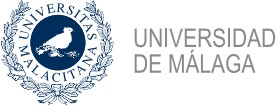 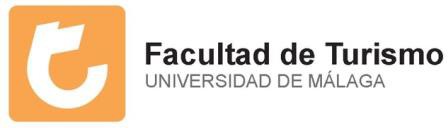 TABLA DE RECONOCIMIENTOS DE MOVILIDAD ESTUDIANTILP PORTO05CURSO 2022/2023Asignaturas en Destino:Asignaturas en Destino:Asignaturas en Destino:Asignaturas en Destino:Reconocidas en el Grado en TurismoReconocidas en el Grado en TurismoReconocidas en el Grado en TurismoReconocidas en el Grado en TurismoReconocidas en el Grado en TurismoCódigo de la     asignaturaAsignatura destinoSemestresCréditosCódigo de la asignaturaNombre de la asignaturaTipoSemestresCréditos0Animação Turística e Organização de EventosSM150Bolsa optativaOM (Optativa Manual)1er CUATRIMESTRE320Planeamiento turísticoSM150Introdução ao TurismoSM160Geografia do turismoSM170EmprendedorismoSM140Gestão de Recursos TurísticosSM151Recursos Humanos no turismoSM13